Virtual Field Trip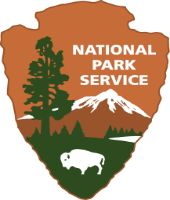 Upper Middle School Worksheet (Grades 6-8) The Wright BrothersWhere were Wilbur and Orville Wright from? ___________________________________What business did they run before learning how to fly? ____________________________What were the three things Wilbur and Orville needed in a good gliding location that they found on the Outer Banks? _________________________________ _________________________________ _________________________________Camp LifeWhat did they stay in before they built their camp building? _________________________How did the brothers keep in touch with their family and friends while they were in North Carolina? _________________________________Do you think you would have gone camping with Wilbur and Orville in 1903? Why or why not? ___________________________________________________________________From Failure to FlightWho encouraged Wilbur and Orville when they felt like quitting? ____________________Who is someone that encourages you? _______________________What was a “failure” that Wilbur and Orville overcame while trying to fly? ____________________________________________________________________________________What is a dream that you want to achieve? ______________________________________ ________________________________________________________________________Meaning of a MonumentWhat do you think of when you hear the word ‘monument’? ________________________What stands out to you about the Wright Brothers Monument? _______________________________________________________________________Do you think the Wright Brothers Monument is a fitting monument for Wilbur and Orville and what they accomplished? Would you do anything differently, why or why not?________________________________________________________________________________________________________________________________________________Final Thoughts What are three things you learned on this virtual field trip?___________________________________________________________________________________________________________________________________________________________________________________________________What are 3 things would you bring with you for fun while camping with the Wright brothers? (Remember, there were no electronics in 1903!) __________________________________________________________________________________________What is something you can do to encourage others when they feel like giving up?_______________________________________________________________________Who is someone you admire? Why? __________________________________________________________________________________________________________________What is something special you could do to remember that person? ____________________________________________________________________________________________________________________________________________________________________